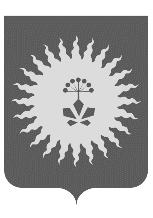 АДМИНИСТРАЦИЯАНУЧИНСКОГО МУНИЦИПАЛЬНОГО ОКРУГАПРИМОРСКОГО КРАЯП О С Т А Н О В Л Е Н И Е17.05.2021                          с. Анучино                                    № 404Об организации, составе, порядке деятельности сил и средств Анучинского муниципального звена предупреждения и ликвидации чрезвычайных ситуаций Приморской территориальной подсистемы единой государственной системы предупреждения и ликвидации чрезвычайных ситуацийВ соответствии с пунктом 1 статьи 3 и пунктом 2 статьи 8 Федерального закона от 12.021998 № 28-ФЗ «О гражданской обороне», постановлением Правительства Российской Федерации от 30.12.2003 № 794 «О единой государственной системе предупреждения и ликвидации чрезвычайных ситуаций», администрация Анучинского муниципального округаПОСТАНОВЛЯЕТ:Утвердить 1.1 Перечень служб РСЧС округа и закрепление за ними функции по вопросам предупреждения и ликвидации ЧС, реагирования на соответствующие риски (приложение №1).1.2 Перечень сил постоянной готовности Анучинского муниципального звена Приморской территориальной подсистемы единой государственной системы предупреждения и ликвидации чрезвычайных ситуаций (приложение №2).      2. Базовой основой службы РСЧС округа определить структурные подразделения администрации Анучинского муниципального округа, а в случаях, предусмотренных федеральным законодательством, территориальные подразделения федеральных органов исполнительной власти, органов исполнительной власти субъекта, осуществляющих свою деятельность на территории Анучинского муниципального округа (по согласованию). 3. Назначить руководителями служб РСЧС, руководителей соответствующих структурных подразделений администрации Анучинского муниципального округа и органов управления федеральных органов исполнительной власти, органов исполнительной власти субъекта, осуществляющих свою деятельность на территории Анучинского муниципального округа, в чьи полномочия входят вопросы предупреждения и ликвидации ЧС (по согласованию). 4. Определить единую дежурную диспетчерскую службу Анучинского муниципального округа (далее ЕДДС округа) ответственной, за организацию взаимодействия с ДДС служб РСЧС Анучинского муниципального округа. 5. Ввести руководителей служб РСЧС в состав КЧС и ОПБ при администрации Анучинского муниципального округа (по согласованию). В режиме функционирования чрезвычайной ситуации определить руководителей служб РСЧС основным составом межведомственного оперативного штаба (далее - МОШ) по ликвидации ЧС, согласно закреплённых рисков. 6. Руководство МОШ в период его работы возложить на заместителя главы Анучинского муниципального округа, курирующего службу (службы) РСЧС Анучинского муниципального округа.7. При отсутствии угрозы возникновения чрезвычайных ситуаций на территории Анучинского муниципального округа службы РСЧС функционируют в режиме повседневной деятельности. Решением главы Анучинского муниципального округа для служб РСЧС может устанавливаться один из следующих режимов функционирования: а) режим повышенной готовности - при угрозе возникновения чрезвычайных ситуаций; б) режим чрезвычайной ситуации - при возникновении и ликвидации чрезвычайных ситуаций. 8. Решением главы Анучинского муниципального округа о введении для служб РСЧС повышенной готовности или режима чрезвычайной ситуации определяются: а) обстоятельства, послужившие основанием для введения режима повышенной готовности или режима чрезвычайной ситуации; б) границы территории, на которой может возникнуть чрезвычайная ситуация, или границы зоны чрезвычайной ситуации; в) силы и средства, привлекаемые к проведению мероприятий по предупреждению и ликвидации чрезвычайной ситуации; г) перечень мер по обеспечению защиты населения от чрезвычайной ситуации или организации работ по ее ликвидации; д) должностные лица, ответственные за осуществление мероприятий по предупреждению чрезвычайной ситуации, или руководитель ликвидации чрезвычайной ситуации. 9. При устранении обстоятельств, послуживших основанием для введения на территории Анучинского муниципального округа режима повышенной готовности или режима чрезвычайной ситуации, глава Анучинского муниципального округа отменяет установленные режимы функционирования для служб РСЧС. 10. Основными мероприятиями, проводимыми службами РСЧС Анучинского муниципального округа являются: 10.1. В режиме повседневной деятельности: а) осуществление ежедневного обмена информацией с ЕДДС округа по линии ДДС или ответственных должностных лиц службы (при отсутствии ДДС); б) поддержание органов управления и сил службы РСЧС в готовности; разработка, своевременная корректировка и уточнение планов применения сил и средств службы РСЧС к ликвидации ЧС; в) изучение потенциально опасных объектов и районов возможных ЧС, прогнозирование ожидаемых последствий ЧС; г) организация постоянного наблюдения и контроля за состоянием подведомственных объектов; создание, восполнение и поддержание в готовности резервов материальных ресурсов; д) осуществление контроля за выполнением мероприятий по предупреждению и ликвидации ЧС; е) формирование и ведение паспортов территорий. 10.2. В режиме повышенной готовности (при угрозе возникновения чрезвычайных ситуаций): а) организация постоянного взаимодействия с ЕДДС округа по вопросам уточнения прогноза складывающейся обстановки; б) усиление наблюдения и контроля за обстановкой на подведомственных объектах и территориях; прогнозирование возможного возникновения ЧС и их масштабов; в) уточнение принятых решений и ранее разработанных планов реагирования; уточнение плана выдвижения сил, в район ЧС, сроки их готовности и прибытия; г) проведение дополнительных расчётов по усилению группировки сил и средств службы; д) проверка наличия и работоспособности средств связи; е) усиление смены ДДС, введение круглосуточного дежурства ответственных должностных лиц службы (при отсутствии ДДС) при необходимости; ж) приведение в готовность сил и средств, предназначенных для ликвидации ЧС в соответствии с прогнозируемой обстановкой и уточнение им задач; з) проверка готовности сил и средств службы к действиям; и) организация и контроль проведения подготовительных мер по возможной защите населения. 10.3. В режиме чрезвычайной ситуации: а) оповещение органа управления службы; б) усиление смены ДДС, введение круглосуточного дежурства ответственных должностных лиц службы (при отсутствии ДДС); г) организация постоянного взаимодействия с ЕДДС округа по вопросам уточнения прогноза о складывающейся обстановке; д) приведение сил и средств службы в готовность к применению по предназначению; е) направление сил и средств службы в район ЧС; ж) прогнозирование возможной обстановки, подготовка предложений по действиям привлекаемых сил и средств и их наращиванию; з) управление подчиненными силами, организация их всестороннего обеспечения в ходе проведения мероприятий по ликвидации последствий чрезвычайных ситуаций.  11. Постановление администрации Анучинского муниципального района от 21.12.2017 № 842 «О функционировании муниципального звена Анучинского района территориальной подсистемы единой государственной системы предупреждения и ликвидации чрезвычайных ситуаций Приморского края» считать утратившим силу.12.  Постановление администрации Анучинского муниципального района от 03.03.2018  № 155-па «Об утверждении Перечня сил постоянной готовности Анучинского районного звена Приморской территориальной подсистемы единой государственной системы предупреждения и ликвидации чрезвычайных ситуаций» считать утратившим силу.
13. Общему отделу администрации Анучинского муниципального округа (Бурдейная С.В.) разместить настоящее постановление на официальном сайте администрации Анучинского муниципального округа Приморского края в сети интернет. 14.Контроль за исполнением настоящего постановления оставляю за собой.Глава Анучинскогомуниципального округа                                                         С.А. ПонуровскийПриложение 2УТВЕРЖДЕНО постановлением администрации Анучинского муниципального округаот  17.05.2021 года № 404Состав служб РСЧСПриложение 3УТВЕРЖДЕНО постановлением администрации Анучинского муниципального округа        От 17.05.2021 г. № 404ПЕРЕЧЕНЬсил постоянной готовности Анучинского муниципального звена Приморской территориальной подсистемы единой государственной системы предупреждения и ликвидации чрезвычайных ситуаций1.Силы постоянной готовности министерства ГОЧС по Приморскому краю: «29 ОПС Приморского края по защите Анучинского муниципального района».2.Силы и средства постоянной готовности жилищно-коммунального хозяйства Анучинского муниципального округа:2.1. Аварийные формирования по ремонту котельного оборудования и сетей теплоснабжения, сетей водоснабжения и водоотведения: тепловой район «Анучинский»  Арсеньевского филиала КГУП «Примтеплоэнерго» с. Анучино.2.2. Аварийные формирования по ремонту электрических сетей: АО «ДРСК» Приморские электрические сети  СП ПСЭС Анучинский РЭС.3.Силы и средства постоянной готовности медицинской службы: КГБУЗ «Анучинская центральная районная больница».4.Силы и средства постоянной готовности формирований ветеринарной службы: филиал КГБУ «Арсеньевская СББЖ», Анучинская ветеринарная станция по борьбе с болезнями животных.5.Силы и средства постоянной готовности по ремонту и восстановлению дорог и мостов: филиал «Арсеньевский» АО «Примавтодор».6.Силы и средства постоянной готовности подразделений связи: Приморский филиал ПАО «Ростелеком»  Арсеньевский ЛТЦ.7. Силы и средства постоянной готовности МВД по Приморскому краю: ОП № 11 МО МВД России «Арсеньевский».8.Силы и средства постоянной готовности организаций, общественных объединений Анучинского муниципального округа Приморского края.№п/пНаименование рискаПривлекаемые органы управления, должностные лица (ФОИВ, ОИВ субъекта, организацииДежурные службы, ответственные должностные лицаСилы и средства муниципального округа, привлекаемые для ликвидации рискаСилы и средства (ФОИВ, ОИВ субъекта) привлекаемые для ликвидации риска1. СЛУЖБА ЗАЩИТЫ И ЛИКВИДАЦИИ ЧС НА ТРАНСПОРТЕ 1. СЛУЖБА ЗАЩИТЫ И ЛИКВИДАЦИИ ЧС НА ТРАНСПОРТЕ 1. СЛУЖБА ЗАЩИТЫ И ЛИКВИДАЦИИ ЧС НА ТРАНСПОРТЕ 1. СЛУЖБА ЗАЩИТЫ И ЛИКВИДАЦИИ ЧС НА ТРАНСПОРТЕ 1. СЛУЖБА ЗАЩИТЫ И ЛИКВИДАЦИИ ЧС НА ТРАНСПОРТЕ 1. СЛУЖБА ЗАЩИТЫ И ЛИКВИДАЦИИ ЧС НА ТРАНСПОРТЕ Ответственный за формирование службы:Ответственный за формирование службы:Ответственный за формирование службы:Ответственный за формирование службы:Ответственный за формирование службы:Ответственный за формирование службы:Начальник Управления по работе с территориями Анучинского муниципального округаНачальник Управления по работе с территориями Анучинского муниципального округаНачальник Управления по работе с территориями Анучинского муниципального округаНачальник Управления по работе с территориями Анучинского муниципального округаНачальник Управления по работе с территориями Анучинского муниципального округаНачальник Управления по работе с территориями Анучинского муниципального округа1 Риск возникновения ЧС на объектах железнодорожного транспорта связанные с крушением грузовых составов Начальник ж/д станции (участка, дистанции пути) 29 ОПС ОП №11 МО МВД России «Арсеньевский»КГБУЗ «Анучинская ЦРБ»Руководитель ж\д станции (дистанции пути, участка), дежурный по станции ДДС – 101, 102, 103, 112- пожарно- спасательного гарнизона»;- отдела полиции; - бригады СМП - Восстановительный поезд; - Пожарный поезд; - АМГ Главного управления МЧС России 2 Риск возникновения ЧС на объектах железнодорожного транспорта связанные с крушением состава с опасным грузом Начальник ж/д станции (участка, дистанции пути)29 ОПС ОП №11 МО МВД России «Арсеньевский»КГБУЗ «Анучинская ЦРБ»Руководитель ж\д станции (дистанции пути, участка), дежурный по станции  ДДС – 101, 102, 103, 112- пожарно- спасательного гарнизона»;- отдела полиции; - бригады СМП - Восстановительный поезд; - Пожарный поезд; - АМГ Главного управления МЧС России3 Риск возникновения ЧС на объектах железнодорожного транспорта связанные с аварией на ЖД станции или ЖД переезде Начальник ж/д станции (участка, дистанции пути)  29 ОПС ОП №11 МО МВД России «Арсеньевский»КГБУЗ «Анучинская ЦРБ»Руководитель ж\д станции (дистанции пути, участка), дежурный по станции  ДДС – 101, 102, 103, 112- пожарно- спасательного гарнизона»; - отдела полиции; - бригады СМПВосстановительный поезд; Пожарный поезд; АМГ Главного управления МЧС России 4 Риск возникновения крупного дорожно-транспортного происшествия   29 ОПС ОП №11 МО МВД России «Арсеньевский»КГБУЗ «Анучинская ЦРБ»ДДС – 101,102, 103, 112 - ГИБДД; - пожарно- спасательного гарнизона»; - бригады СМП Филиал Анучинский ОАО«Примавтодор»5 Риск возникновения ЧС на объектах автомобильного транспорта с участием: пассажирского транспорта; транспорта, перевозящего опасные грузы   29 ОПС ОП №11 МО МВД России «Арсеньевский»КГБУЗ «Анучинская ЦРБ»ДДС – 101,102, 103 , 112 - ГИБДД - пожарно- спасательного гарнизона»; - бригады СМП  Филиал Анучинский ОАО«Примавтодор»6 Риск возникновения ЧС на объектах автомобильного транспорта, связанный с заторами (заносами) на дорогах.   29 ОПС ОП №11 МО МВД России «Арсеньевский»КГБУЗ «Анучинская ЦРБ» ДДС – 101,102, 103, 112ГИБДД - пожарно- спасательного гарнизона»; - бригады СМП Филиал Анучинский ОАО«Примавтодор»7 Риск возникновения аварии автомобильного транспорта на железнодорожном переезде 29 ОПС ОП №11 МО МВД России «Арсеньевский»КГБУЗ «Анучинская ЦРБ»ДДС – 101,102, 103, 112  - ГИБДД - пожарно- спасательного гарнизона»; - бригады СМП АСФ ОАО РЖД8 	Риск 	возникновения 	аварии  автомобильного транспорта 	на мостах 29 ОПС ОП №11 МО МВД России «Арсеньевский»КГБУЗ «Анучинская ЦРБ»ДДС – 101,102, 103, 112 - ГИБДД - пожарно- спасательного гарнизона»; - бригады СМПФилиал Анучинский ОАО«Примавтодор»9 Риск возникновения очень сильного снега 29 ОПС ОП №11 МО МВД России «Арсеньевский»КГБУЗ «Анучинская ЦРБ» Анучинский МУП ЖКХДДС – 101,102, 103, 112Анучинский МУП ЖКХ - ГИБДД - пожарно- спасательного гарнизона»; - бригады СМПМУП ЖКХФилиал Анучинский ОАО«Примавтодор»10 Риск возникновения сильной метели 29 ОПС ОП №11 МО МВД России «Арсеньевский»КГБУЗ «Анучинская ЦРБ» Анучинский МУП ЖКХ» ДДС – 101,102, 103, 112Анучинский МУП ЖКХ - ГИБДД - пожарно- спасательного гарнизона»; - бригады СМПМУП ЖКХФилиал Анучинский ОАО«Примавтодор»11Риск возникновения аварий 	на системах газоснабжения, повлекшее нарушение жизнедеятельности населения29 ОПС ОП №11 МО МВД России «Арсеньевский»КГБУЗ «Анучинская ЦРБ» Анучинский МУП ЖКХ» ДДС – 101,102, 103, 112 -- пожарно- спасательного гарнизона»; ОАО «Приморский газ» 2. СЛУЖБА ТУШЕНИЯ ПОЖАРОВ2. СЛУЖБА ТУШЕНИЯ ПОЖАРОВ2. СЛУЖБА ТУШЕНИЯ ПОЖАРОВ2. СЛУЖБА ТУШЕНИЯ ПОЖАРОВ2. СЛУЖБА ТУШЕНИЯ ПОЖАРОВ2. СЛУЖБА ТУШЕНИЯ ПОЖАРОВОтветственный за формирование службы:Ответственный за формирование службы:Ответственный за формирование службы:Ответственный за формирование службы:Ответственный за формирование службы:Ответственный за формирование службы:Начальник 29 ОПС по охране Анучинского МРНачальник 29 ОПС по охране Анучинского МРНачальник 29 ОПС по охране Анучинского МРНачальник 29 ОПС по охране Анучинского МРНачальник 29 ОПС по охране Анучинского МРНачальник 29 ОПС по охране Анучинского МР12 Пожары на объектах: жилого назначения; торговли и питания и других объектов29 ОПС ОП №11 МО МВД России «Арсеньевский»КГБУЗ «Анучинская ЦРБ»ДДС-101, 102, 103, 112 - пожарно- спасательного гарнизона»; - отдела полиции; - бригады СМП-13 	Пожары на 	автомобильном транспорте 29 ОПС ОП №11 МО МВД России «Арсеньевский»КГБУЗ «Анучинская ЦРБ»ДДС-101, 102, 103, 112- пожарно- спасательного гарнизона»; - отдела полиции; - бригады СМП-14 Пожары в зданиях (сооружениях) жилого, административного, учебно-воспитательного, социального, культурно-досугового назначения, здравоохранения и других объектах 29 ОПС ОП №11 МО МВД России «Арсеньевский»КГБУЗ «Анучинская ЦРБ»ДДС-101, 102, 103, 112 - пожарно- спасательного гарнизона»; - отдела полиции; - бригады СМП-15 Пожары на ж/д транспорте Начальник ж/д станции (участка, дистанции пути) 29 ОПС ОП №11 МО МВД России «Арсеньевский»КГБУЗ «Анучинская ЦРБ»ДДС-101, 102, 103, 112дежурный по ЖД станции- пожарно- спасательного гарнизона»; - отдела полиции; - бригады СМП- пожарный поезд; - аварийно-восстановительный поезд; - АСФ (ОАО РЖД) 16Природные пожары  Лесопожарных формированийКГКУ «Приморское лесничество»;- арендаторов леса;- маневренных групп округа;формирования КГБУ «Приморская авиабаза 29 ОПС ДДС 101, 112- пожарно- спасательного гарнизона»-3. СЛУЖБА ЗАЩИТЫ И ЛИКВИДАЦИИ ЧС НА ОБЪЕКТАХ ЖИЛИЩНО-КОММУНАЛЬНОГО ХОЗЯЙСТВА, ЭНЕРГЕТИКИ 3. СЛУЖБА ЗАЩИТЫ И ЛИКВИДАЦИИ ЧС НА ОБЪЕКТАХ ЖИЛИЩНО-КОММУНАЛЬНОГО ХОЗЯЙСТВА, ЭНЕРГЕТИКИ 3. СЛУЖБА ЗАЩИТЫ И ЛИКВИДАЦИИ ЧС НА ОБЪЕКТАХ ЖИЛИЩНО-КОММУНАЛЬНОГО ХОЗЯЙСТВА, ЭНЕРГЕТИКИ 3. СЛУЖБА ЗАЩИТЫ И ЛИКВИДАЦИИ ЧС НА ОБЪЕКТАХ ЖИЛИЩНО-КОММУНАЛЬНОГО ХОЗЯЙСТВА, ЭНЕРГЕТИКИ 3. СЛУЖБА ЗАЩИТЫ И ЛИКВИДАЦИИ ЧС НА ОБЪЕКТАХ ЖИЛИЩНО-КОММУНАЛЬНОГО ХОЗЯЙСТВА, ЭНЕРГЕТИКИ 3. СЛУЖБА ЗАЩИТЫ И ЛИКВИДАЦИИ ЧС НА ОБЪЕКТАХ ЖИЛИЩНО-КОММУНАЛЬНОГО ХОЗЯЙСТВА, ЭНЕРГЕТИКИ Ответственный за формирование службы:Ответственный за формирование службы:Ответственный за формирование службы:Ответственный за формирование службы:Ответственный за формирование службы:Ответственный за формирование службы:Начальник отдела жизнеобеспечения администрации Анучинского муниципального округаНачальник отдела жизнеобеспечения администрации Анучинского муниципального округаНачальник отдела жизнеобеспечения администрации Анучинского муниципального округаНачальник отдела жизнеобеспечения администрации Анучинского муниципального округаНачальник отдела жизнеобеспечения администрации Анучинского муниципального округаНачальник отдела жизнеобеспечения администрации Анучинского муниципального округа17 Риск возникновения аварий на автономных электростанциях с долговременным перерывом электроснабжения потребителей и населения «ДРСК» Приморские электрические сети структурного подразделения СП ПСЭС Анучинский РЭС;29 ОПС ОП №11 МО МВД России «Арсеньевский»КГБУЗ «Анучинская ЦРБ»Диспетчер  электрических сетей ДДС 101, 102, 103, 112- аварийных бригад по электросетям- пожарно- спасательного гарнизона»; - отдела полиции; - бригады СМП - Аварийные бригады РЭС;- Аварийные бригады МРСК;- Аварийные бригады ФСК18 Риск возникновения аварий на электроэнергетических сетях с долговременным перерывом электроснабжения основных потребителей и населения ООО ««ДРСК» Приморские электрические сети структурного подразделения СП ПСЭС Анучинский РЭС;29 ОПС ОП №11 МО МВД России «Арсеньевский»КГБУЗ «Анучинская ЦРБ»Диспетчер  электрических сетей ДДС 101, 102, 103, 112 - аварийных бригад по электросетям- пожарно- спасательного гарнизона»; - отдела полиции; - бригады СМП - Аварийные бригады РЭС;- Аварийные бригады МРСК;- Аварийные бригады ФСК19 Риск возникновения аварий на электросетях: 110 кВ, 0,4 кВ ООО ««ДРСК» Приморские электрические сети структурного подразделения СП ПСЭС Анучинский РЭС;Диспетчер электрических сетей , 112- аварийных бригад по электросетям20 Риск возникновения аварий 	на водозаборах тепловой район «Анучинский» Арсеньевского  филиала КГУП «Примтеплоэнерго»Диспетчер филиала КГУП «Примтеплоэнерго» Диспетчер электрических сетей, 112- аварийных бригад по водоснабжению- аварийных бригад по электросетям -  21 Риск возникновения аварий на системах теплоснабжения, повлекшее нарушение жизнедеятельности населения КГУП «Примтеплоэнерго»МУП ЖКХДиспетчер КГУП «Примтеплоэнерго», 112- аварийных бригад по тепловым сетям;- работники МУП ЖКХ- 22 Риск возникновения аварий на системах водоснабжения КГУП «Примтеплоэнерго»МУП ЖКХДиспетчер КГУП «Примтеплоэнерго», 112аварийных бригад по водоснабжению - МУП ЖКХ- 23 Риск возникновения аварий на канализационных сетях КГУП «Примтеплоэнерго»МУП ЖКХДиспетчер КГУП «Примтеплоэнерго», 112- аварийных бригад по тепловым сетям;- работники МУП ЖКХ- 24 Риск возникновения сильного гололедно-изморозевого   отложения на проводах ООО ««ДРСК» Приморские электрические сети структурного подразделения СП ПСЭС Анучинский РЭС;Диспетчер  электрических сетей, 112аварийных бригад по электросетям-25 Риск возникновения очень сильного дождя (мокрый снег, дождь со снегом) ООО ««ДРСК» Приморские электрические сети структурного подразделения СП ПСЭС Анучинский РЭС;29 ОПС МУП ЖКХДиспетчер городских  электрических сетейДДС 101, 112- аварийных бригад по электросетям- пожарно-спасательного гарнизона - работники МУП ЖКХ-26 	Риск 	возникновения продолжительных сильных дождей ООО ««ДРСК» Приморские электрические сети структурного подразделения СП ПСЭС Анучинский РЭС;29 ОПС МУП ЖКХДиспетчер  электрических сетей ДДС 101, 112- аварийных бригад по электросетям- пожарно-спасательного гарнизона - работники МУП ЖКХ-27 Риск возникновения крупного града ООО ««ДРСК» Приморские электрические сети структурного подразделения СП ПСЭС Анучинский РЭС;29 ОПС МУП ЖКХДиспетчер  электрических сетейДДС 101, 112- аварийных бригад по электросетям- пожарно-спасательного гарнизона - работники МУП ЖКХ-28 Риск возникновения сильного ветра, в т.ч. шквал, смерч ООО ««ДРСК» Приморские электрические сети структурного подразделения СП ПСЭС Анучинский РЭС;29 ОПС МУП ЖКХДиспетчер  электрических сетейДДС 101, 112- аварийных бригад по электросетям- пожарно-спасательного гарнизона - работники МУП ЖКХ-29Риск возникновения высоких уровней   воды (половодье, зажор, затор, дождевой паводок) ООО ««ДРСК» Приморские электрические сети структурного подразделения СП ПСЭС Анучинский РЭС;29 ОПС МУП ЖКХДиспетчер  электрических сетейДДС 101, 112- аварийных бригад по электросетям- пожарно-спасательного гарнизона  - работники МУП ЖКХ-4. СЛУЖБА ЗАЩИТЫ И ЛИКВИДАЦИИ ЧС НА ОБЪЕКТАХ СТРОИТЕЛЬСТВА4. СЛУЖБА ЗАЩИТЫ И ЛИКВИДАЦИИ ЧС НА ОБЪЕКТАХ СТРОИТЕЛЬСТВА4. СЛУЖБА ЗАЩИТЫ И ЛИКВИДАЦИИ ЧС НА ОБЪЕКТАХ СТРОИТЕЛЬСТВА4. СЛУЖБА ЗАЩИТЫ И ЛИКВИДАЦИИ ЧС НА ОБЪЕКТАХ СТРОИТЕЛЬСТВА4. СЛУЖБА ЗАЩИТЫ И ЛИКВИДАЦИИ ЧС НА ОБЪЕКТАХ СТРОИТЕЛЬСТВА4. СЛУЖБА ЗАЩИТЫ И ЛИКВИДАЦИИ ЧС НА ОБЪЕКТАХ СТРОИТЕЛЬСТВАОтветственный за формирование службы:Ответственный за формирование службы:Ответственный за формирование службы:Ответственный за формирование службы:Ответственный за формирование службы:Ответственный за формирование службы:Начальник отдела имущественных и земельных отношений администрации Анучинского муниципального округаНачальник отдела имущественных и земельных отношений администрации Анучинского муниципального округаНачальник отдела имущественных и земельных отношений администрации Анучинского муниципального округаНачальник отдела имущественных и земельных отношений администрации Анучинского муниципального округаНачальник отдела имущественных и земельных отношений администрации Анучинского муниципального округаНачальник отдела имущественных и земельных отношений администрации Анучинского муниципального округа30	Риск 	обрушения 	зданий 	и сооружений ООО ««ДРСК» Приморские электрические сети структурного подразделения СП ПСЭС Анучинский РЭС;29 ОПС МУП ЖКХОП №11 МО МВД России «Арсеньевский»КГБУЗ «Анучинская ЦРБ»Диспетчер  электрических сетейДДС 101, 102, 103, 112 - аварийных бригад по электросетям- пожарно-спасательного гарнизона - отдела полиции:- бригады СМП- работники МУП ЖКХАМГ Главного управления МЧС России 31	Риск 	падения 	строительных конструкций и механизмов ООО ««ДРСК» Приморские электрические сети структурного подразделения СП ПСЭС Анучинский РЭС;29 ОПС МУП ЖКХОП №11 МО МВД России «Арсеньевский»КГБУЗ «Анучинская ЦРБ»Диспетчер городских  электрических сетей ДДС 101, 102, 103, 112  - аварийных бригад по электросетям- пожарно-спасательного гарнизона - бригады МБУ «Спецслужба г.Арсеньева»- отдела полиции:- бригады СМП- работники УКАМГ Главного управления МЧС России 5. СЛУЖБА ЗАЩИТЫ ЛЕСОВ ОТ ПОЖАРОВ, ВРЕДИТЕЛЕЙ И БОЛЕЗНЕЙ ЛЕСА5. СЛУЖБА ЗАЩИТЫ ЛЕСОВ ОТ ПОЖАРОВ, ВРЕДИТЕЛЕЙ И БОЛЕЗНЕЙ ЛЕСА5. СЛУЖБА ЗАЩИТЫ ЛЕСОВ ОТ ПОЖАРОВ, ВРЕДИТЕЛЕЙ И БОЛЕЗНЕЙ ЛЕСА5. СЛУЖБА ЗАЩИТЫ ЛЕСОВ ОТ ПОЖАРОВ, ВРЕДИТЕЛЕЙ И БОЛЕЗНЕЙ ЛЕСА5. СЛУЖБА ЗАЩИТЫ ЛЕСОВ ОТ ПОЖАРОВ, ВРЕДИТЕЛЕЙ И БОЛЕЗНЕЙ ЛЕСА5. СЛУЖБА ЗАЩИТЫ ЛЕСОВ ОТ ПОЖАРОВ, ВРЕДИТЕЛЕЙ И БОЛЕЗНЕЙ ЛЕСАОтветственный за формирование службы:Ответственный за формирование службы:Ответственный за формирование службы:Ответственный за формирование службы:Ответственный за формирование службы:Ответственный за формирование службы:Директор краевого государственного казенного учреждения «Приморское лесничество»Директор краевого государственного казенного учреждения «Приморское лесничество»Директор краевого государственного казенного учреждения «Приморское лесничество»Директор краевого государственного казенного учреждения «Приморское лесничество»Директор краевого государственного казенного учреждения «Приморское лесничество»Директор краевого государственного казенного учреждения «Приморское лесничество»32Риск возникновения природных пожаровКГКУ «Приморское лесничество»- Диспетчер ЕДДС-112;- Ответственный по КГКУ «Приморское лесничество- Лесопожарных формированийКГКУ «Приморское лесничество»;- арендаторов леса;- маневренных групп округа;Формировани я КГБУ «Приморская авиабаза33Риск возникновения лесных пожаров на землях особо охраняемых природных территорийКГКУ «Приморское лесничество», Дирекция по охране объектов животного мираДиспетчер ЕДДС 112-;- Ответственный по КГКУ «Приморское лесничество»;Лесопожарных формированийКГКУ «Приморское лесничество»;- арендаторов леса;- маневренных групп округа;формирования КГБУ «Приморская авиабаза34Риск возникновения массового поражения леса болезнями ивредителямиКГКУ «Приморское лесничество»Диспетчер ЕДДС 112-;- Ответственный по КГКУ «Приморское лесничество»;- Арендаторов леса;- КГКУ «Приморское лесничество»;Федеральная служба по ветеринарному и фитосанитарному надзору по Приморскому краю6. СЛУЖБА МЕДИЦИНСКОЙ ЗАЩИТЫ И ПРОТИВОЭПИДЕМИОЛОГИЧЕСКИХ МЕРОПРИЯТИЙ 6. СЛУЖБА МЕДИЦИНСКОЙ ЗАЩИТЫ И ПРОТИВОЭПИДЕМИОЛОГИЧЕСКИХ МЕРОПРИЯТИЙ 6. СЛУЖБА МЕДИЦИНСКОЙ ЗАЩИТЫ И ПРОТИВОЭПИДЕМИОЛОГИЧЕСКИХ МЕРОПРИЯТИЙ 6. СЛУЖБА МЕДИЦИНСКОЙ ЗАЩИТЫ И ПРОТИВОЭПИДЕМИОЛОГИЧЕСКИХ МЕРОПРИЯТИЙ 6. СЛУЖБА МЕДИЦИНСКОЙ ЗАЩИТЫ И ПРОТИВОЭПИДЕМИОЛОГИЧЕСКИХ МЕРОПРИЯТИЙ 6. СЛУЖБА МЕДИЦИНСКОЙ ЗАЩИТЫ И ПРОТИВОЭПИДЕМИОЛОГИЧЕСКИХ МЕРОПРИЯТИЙ Ответственный за формирование службы:Ответственный за формирование службы:Ответственный за формирование службы:Ответственный за формирование службы:Ответственный за формирование службы:Ответственный за формирование службы:Главный врач КГБУЗ «Анучинская центральная районная больница»Главный врач КГБУЗ «Анучинская центральная районная больница»Главный врач КГБУЗ «Анучинская центральная районная больница»Главный врач КГБУЗ «Анучинская центральная районная больница»Главный врач КГБУЗ «Анучинская центральная районная больница»Главный врач КГБУЗ «Анучинская центральная районная больница»33Риск возникновения особо опасных болезней (холера, чума, туляремия, сибирская язва, мелиоидоз, лихорадка Ласса, болезни, вызванные вирусами Марбурга и Эбола) КГБУЗ «Анучинская ЦРБ»;ФГУЗ «Центр гигиены и эпидемиологии по г. Арсеньев»ДДС – 103;112  Ответственный по филиалу ФБУЗ Центр гигиены и эпидемиологии Бригады СМП  Группа эпидемиологического контроля - КГКУЗ «Территориальный центр медицины катастроф»;- ФГБУЗ «Дальневосточный окружной медицинский центр Федерального медико-биологического агентства России»34Риск возникновения особо опасных кишечных инфекций (болезни I и II группы патогенности по СП 1.2.01 194) КГБУЗ «Анучинская ЦРБ»;ФГУЗ «Центр гигиены и эпидемиологии по г. Арсеньев»»ДДС – 103;112  Ответственный по филиалу ФБУЗ Центр гигиены и эпидемиологии Бригады СМП  Группа эпидемиологического контроля - КГКУЗ «Территориальный центр медицины катастроф»;- ФГБУЗ «Дальневосточный окружной медицинский центр Федерального медико-биологического агентства России»35Риск возникновения инфекционных заболеваний людей невыясненной этиологии КГБУЗ «Анучинская ЦРБ»;ФГУЗ «Центр гигиены и эпидемиологии по г. Арсеньев»ДДС – 103;112  Ответственный по филиалу ФГУЗ «Центр гигиены и эпидемиологии по г. Арсеньев»Бригады СМП; Группа эпидемиологического контроля  - КГКУЗ «Территориальный центр медицины катастроф»;- ФГБУЗ «Дальневосточный окружной медицинский центр Федерального медико-биологического агентства России»36Риск возникновения отравления людей КГБУЗ «Анучинская ЦРБ»;ФГУЗ «Центр гигиены и эпидемиологии по г. Арсеньев»ДДС – 103;112  Ответственный по филиалу ФГУЗ «Центр гигиены и эпидемиологии по г. Арсеньев»Бригады СМП; Группа эпидемиологического контроля  - КГКУЗ «Территориальный центр медицины катастроф»;- ФГБУЗ «Дальневосточный окружной медицинский центр Федерального медико-биологического агентства России»37Риск возникновения эпидемии КГБУЗ «Анучинская ЦРБ»;ФГУЗ «Центр гигиены и эпидемиологии по г. Арсеньев»ДДС – 103;112  Ответственный по филиалу ФГУЗ «Центр гигиены и эпидемиологии по г. Арсеньев»Бригады СМП; - Группа эпидемиологического контроля - КГКУЗ «Территориальный центр медицины катастроф»;- ФГБУЗ «Дальневосточный окружной медицинский центр Федерального медико-биологического агентства России»7. СЛУЖБА ЗАЩИТЫ АГРОПРОМЫШЛЕННОГО КОМПЛЕКСА, ЖИВОТНЫХ И РАСТЕНИЙ7. СЛУЖБА ЗАЩИТЫ АГРОПРОМЫШЛЕННОГО КОМПЛЕКСА, ЖИВОТНЫХ И РАСТЕНИЙ7. СЛУЖБА ЗАЩИТЫ АГРОПРОМЫШЛЕННОГО КОМПЛЕКСА, ЖИВОТНЫХ И РАСТЕНИЙ7. СЛУЖБА ЗАЩИТЫ АГРОПРОМЫШЛЕННОГО КОМПЛЕКСА, ЖИВОТНЫХ И РАСТЕНИЙ7. СЛУЖБА ЗАЩИТЫ АГРОПРОМЫШЛЕННОГО КОМПЛЕКСА, ЖИВОТНЫХ И РАСТЕНИЙ7. СЛУЖБА ЗАЩИТЫ АГРОПРОМЫШЛЕННОГО КОМПЛЕКСА, ЖИВОТНЫХ И РАСТЕНИЙОтветственный за формирование службы:Ответственный за формирование службы:Ответственный за формирование службы:Ответственный за формирование службы:Ответственный за формирование службы:Ответственный за формирование службы:Начальник отдела сельского хозяйства администрации Анучинского муниципального округаНачальник отдела сельского хозяйства администрации Анучинского муниципального округаНачальник отдела сельского хозяйства администрации Анучинского муниципального округаНачальник отдела сельского хозяйства администрации Анучинского муниципального округаНачальник отдела сельского хозяйства администрации Анучинского муниципального округаНачальник отдела сельского хозяйства администрации Анучинского муниципального округа38Риск возникновения особо опасных острых инфекционных болезней сельскохозяйственных животных: ящур, бешенство, сибирская язва, лептоспироз, туляремия, мелиоидоз, листериоз, чума (КРС, МРС), чума свиней, болезнь Ньюкасла, оспа, контагиозная плевропневмонияКГБУ «Анучинская ветеринарная СББЖОП №11 МО МВД РоссииКГБУ «Анучинская ветеринарная СББЖ ДДС 102;112 - группа ветеринарного контроля- отдела полицииподразделения ФГУ  «Россельхозцентр»39Риск возникновения прочих острых инфекционных болезней сельскохозяйственных животных, хронические инфекционные болезни сельскохозяйственных животных (бруцеллез, туберкулез, лейкоз и др.)КГБУ «Арсеньевская ветеринарная станция по борьбе с болезнями животных»ОП №11 МО МВД РоссииОтветственный по КГБУ «Арсеньевская ветеринарная станция по борьбе с болезнями животныхДДС 102;112- группа ветеринарного контроля- отдела полицииподразделения ФГУ  «Россельхозцентр»40Риск возникновения ЧС связанный с экзотическими болезнями животныхКГБУ «Арсеньевская ветеринарная станция по борьбе с болезнями животных»Ответственный по КГБУ «Арсеньевская ветеринарная станция по борьбе с болезнями животныхДДС 112- бригада от КГБУ «Анучинская ветеринарная станция по борьбе с болезнями животныхподразделения ФГУ  «Россельхозцентр»41Риск возникновения массового поражения с/х растений болезнями и вредителямиКГБУ «Арсеньевская ветеринарная станция по борьбе с болезнями животных»Ответственный по КГБУ «Арсеньевская ветеринарная станция по борьбе с болезнями животныхДДС 112- бригада от КГБУ «Анучинская ветеринарная станция по борьбе с болезнями животныхподразделения ФГУ  «Россельхозцентр»8. СЛУЖБА ПО ОХРАНЕ ОКРУЖАЮЩЕЙ СРЕДЫ, РАДИАЦИОННОЙ И ХИМИЧЕСКОЙ ЗАЩИТЫ8. СЛУЖБА ПО ОХРАНЕ ОКРУЖАЮЩЕЙ СРЕДЫ, РАДИАЦИОННОЙ И ХИМИЧЕСКОЙ ЗАЩИТЫ8. СЛУЖБА ПО ОХРАНЕ ОКРУЖАЮЩЕЙ СРЕДЫ, РАДИАЦИОННОЙ И ХИМИЧЕСКОЙ ЗАЩИТЫ8. СЛУЖБА ПО ОХРАНЕ ОКРУЖАЮЩЕЙ СРЕДЫ, РАДИАЦИОННОЙ И ХИМИЧЕСКОЙ ЗАЩИТЫ8. СЛУЖБА ПО ОХРАНЕ ОКРУЖАЮЩЕЙ СРЕДЫ, РАДИАЦИОННОЙ И ХИМИЧЕСКОЙ ЗАЩИТЫ8. СЛУЖБА ПО ОХРАНЕ ОКРУЖАЮЩЕЙ СРЕДЫ, РАДИАЦИОННОЙ И ХИМИЧЕСКОЙ ЗАЩИТЫОтветственный за формирование службы:Ответственный за формирование службы:Ответственный за формирование службы:Ответственный за формирование службы:Ответственный за формирование службы:Ответственный за формирование службы:Заместитель главы администрации Анучинского муниципального округаЗаместитель главы администрации Анучинского муниципального округаЗаместитель главы администрации Анучинского муниципального округаЗаместитель главы администрации Анучинского муниципального округаЗаместитель главы администрации Анучинского муниципального округаЗаместитель главы администрации Анучинского муниципального округа41Риск возникновения аварий связанных с разливом нефти и нефтепродуктов ООО «РН-Востокнефтепродукт» филиал № 4 в Приморском крае;ФГКУ «Арктика»;АЗС ООО «Октан»;АЗС НК «Альянс»ЕДДС-112 по Анучинскому району;ДДС НПС-41 п.Тигровый;операторы АЗС- АСФ объекта;- силы пожарно-спасательногогарнизона (29 ОПС);- профильные организациипривлекаемые на договорной основе;- подразделения ДРСУ;- отдела полиции;- бригады СМП - АМГ Главного управленияМЧС России по ПК42Риск возникновения аварий на ПЖВО с распространением опасных факторов за пределы объектаООО «РН-Востокнефтепродукт» филиал № 4 в Приморском крае;ФГКУ «Арктика»;АЗС ООО «Октан»;АЗС НК «АльянсДиспетчер ЕДДС-112 по Анучинскому району;ДДС НПС-41 п.Тигровый;операторы АЗС- АСФ объекта;- силы пожарно-спасательногогарнизона (29 ОПС);- профильные организациипривлекаемые на договорной основе;- подразделения ДРСУ;- отдела полиции;- бригады СМП- АМГ Главного управленияМЧС России по ПК42Риск затопления вследствие аварии на ГТС Отделение Ростехнадзора 29 ОПС МУП ЖКХОП №11 МО МВД России «Арсеньевский»КГБУЗ «Анучинская ЦРБ», ФГБУ «Приммелиоводхоз»ДДС объектов  ДДС 101, 102, 103;112- силы пожарно-спасательного гарнизона;- дежурные силы отдела полиции;- бригады СМП- МУП ЖКХОАО «Приморское автодорожное ремонтное предприятие»43Риск возникновений подтоплений (затоплений) при весеннем половодье 29 ОПС МУП ЖКХДДС объектов  ДДС 101, 102, 103;112 - аварийных бригад по электросетям- пожарно-спасательного гарнизона МУП ЖКХ-44Риск возникновения землетрясений ОП №11 МО МВД России «Арсеньевский»ООО ««ДРСК» Приморские электрические сети структурного подразделения СП ПСЭС Анучинский РЭС;29 ОПС МУП ЖКХКГБУЗ «Анучинская ЦРБ»Диспетчер  электрических сетей  ДДС 101, 102, 103 ,112- бригад МБУ - силы пожарно-спасательного гарнизона; - аварийных бригад по электросетям- дежурные силы отдела полиции;- бригады СМПМУП ЖКХОАО«Примавтодор»АМГ Главного управления МЧС России 45Риск возникновения аномально жарких температурКГБУЗ «Анучинская ЦРБ»ДДС 103- бригады СМПМетеослужба ПК46Риск возникновения сильного ливня (очень сильный ливневый дождь)«Арсеньевский»ООО ««ДРСК» Приморские электрические сети структурного подразделения СП ПСЭС Анучинский РЭС;29 ОПС МУП ЖКХДиспетчер  электрических сетей  ДДС 101,112 - аварийных бригад по электросетям- пожарно-спасательного гарнизона МУП ЖКХ-9. СЛУЖБА ЭВАКУАЦИИ И ОБЕСПЕЧЕНИЯ ФУНКЦИОНИРОВАНИЯ ПВР9. СЛУЖБА ЭВАКУАЦИИ И ОБЕСПЕЧЕНИЯ ФУНКЦИОНИРОВАНИЯ ПВР9. СЛУЖБА ЭВАКУАЦИИ И ОБЕСПЕЧЕНИЯ ФУНКЦИОНИРОВАНИЯ ПВР9. СЛУЖБА ЭВАКУАЦИИ И ОБЕСПЕЧЕНИЯ ФУНКЦИОНИРОВАНИЯ ПВР9. СЛУЖБА ЭВАКУАЦИИ И ОБЕСПЕЧЕНИЯ ФУНКЦИОНИРОВАНИЯ ПВР9. СЛУЖБА ЭВАКУАЦИИ И ОБЕСПЕЧЕНИЯ ФУНКЦИОНИРОВАНИЯ ПВРОтветственный за формирование службы:Ответственный за формирование службы:Ответственный за формирование службы:Ответственный за формирование службы:Ответственный за формирование службы:Ответственный за формирование службы:Первый заместитель главы администрации Анучинского муниципального округаПервый заместитель главы администрации Анучинского муниципального округаПервый заместитель главы администрации Анучинского муниципального округаПервый заместитель главы администрации Анучинского муниципального округаПервый заместитель главы администрации Анучинского муниципального округаПервый заместитель главы администрации Анучинского муниципального округа47Все рискиОП №11 МО МВД России «Арсеньевский»КГБУЗ «Анучинская ЦРБ»29 ОПС МКУ ХОЗУ администрации, ИП «Данчев»ЕДДС-112ДДС 101, 102, 103- пожарно-спасательного гарнизона - отдела полиции:- бригады СМП- администрации ПВРМКУ ХОЗУ администрации, ИП «Данчев»10. СЛУЖБА ИНФОРМИРОВАНИЯ И ОПОВЕЩЕНИЯ НАСЕЛЕНИЯ10. СЛУЖБА ИНФОРМИРОВАНИЯ И ОПОВЕЩЕНИЯ НАСЕЛЕНИЯ10. СЛУЖБА ИНФОРМИРОВАНИЯ И ОПОВЕЩЕНИЯ НАСЕЛЕНИЯ10. СЛУЖБА ИНФОРМИРОВАНИЯ И ОПОВЕЩЕНИЯ НАСЕЛЕНИЯ10. СЛУЖБА ИНФОРМИРОВАНИЯ И ОПОВЕЩЕНИЯ НАСЕЛЕНИЯ10. СЛУЖБА ИНФОРМИРОВАНИЯ И ОПОВЕЩЕНИЯ НАСЕЛЕНИЯОтветственный за формирование службы:Ответственный за формирование службы:Ответственный за формирование службы:Ответственный за формирование службы:Ответственный за формирование службы:Ответственный за формирование службы:Начальник общего отдела администрации Анучинского муниципального округаНачальник общего отдела администрации Анучинского муниципального округаНачальник общего отдела администрации Анучинского муниципального округаНачальник общего отдела администрации Анучинского муниципального округаНачальник общего отдела администрации Анучинского муниципального округаНачальник общего отдела администрации Анучинского муниципального округа48Все риски - Диспетчер ЕДДС-112;- Общий отдел администрации Анучинского муниципального округа Приморский филиал ОАО «Ростелеком» ЛТЦ в г. АрсеньевЕДДС-112ДДС объекта- подразделений ЛТЦ- 11. СЛУЖБА ПО ОЦЕНКЕ УЩЕРБА ОТ ЧС И ОКАЗАНИЯ СОЦИАЛЬНОЙ ПОМОЩИ НАСЕЛЕНИЮ11. СЛУЖБА ПО ОЦЕНКЕ УЩЕРБА ОТ ЧС И ОКАЗАНИЯ СОЦИАЛЬНОЙ ПОМОЩИ НАСЕЛЕНИЮ11. СЛУЖБА ПО ОЦЕНКЕ УЩЕРБА ОТ ЧС И ОКАЗАНИЯ СОЦИАЛЬНОЙ ПОМОЩИ НАСЕЛЕНИЮ11. СЛУЖБА ПО ОЦЕНКЕ УЩЕРБА ОТ ЧС И ОКАЗАНИЯ СОЦИАЛЬНОЙ ПОМОЩИ НАСЕЛЕНИЮ11. СЛУЖБА ПО ОЦЕНКЕ УЩЕРБА ОТ ЧС И ОКАЗАНИЯ СОЦИАЛЬНОЙ ПОМОЩИ НАСЕЛЕНИЮ11. СЛУЖБА ПО ОЦЕНКЕ УЩЕРБА ОТ ЧС И ОКАЗАНИЯ СОЦИАЛЬНОЙ ПОМОЩИ НАСЕЛЕНИЮОтветственный за формирование службы:Ответственный за формирование службы:Ответственный за формирование службы:Ответственный за формирование службы:Ответственный за формирование службы:Ответственный за формирование службы:Начальник отдела по Анучинскому муниципальному району КГКУ «Центр социальной поддержки населения ПК»Начальник отдела по Анучинскому муниципальному району КГКУ «Центр социальной поддержки населения ПК»Начальник отдела по Анучинскому муниципальному району КГКУ «Центр социальной поддержки населения ПК»Начальник отдела по Анучинскому муниципальному району КГКУ «Центр социальной поддержки населения ПК»Начальник отдела по Анучинскому муниципальному району КГКУ «Центр социальной поддержки населения ПК»Начальник отдела по Анучинскому муниципальному району КГКУ «Центр социальной поддержки населения ПК»49Все риски- Отдел по делам ГОЧС и ПБ, отдел градостроительства и архитектуры, отдел по координации сельскохозяйственного производства и продовольственного рынка, начальники тер. отделовСпециалисты управлений, отделов12. СЛУЖБА ОХРАНЫ ОБЩЕСТВЕННОГО ПОРЯДКА И БЕЗОПАСНОСТИ ДОРОЖНОГО ДВИЖЕНИЯ12. СЛУЖБА ОХРАНЫ ОБЩЕСТВЕННОГО ПОРЯДКА И БЕЗОПАСНОСТИ ДОРОЖНОГО ДВИЖЕНИЯ12. СЛУЖБА ОХРАНЫ ОБЩЕСТВЕННОГО ПОРЯДКА И БЕЗОПАСНОСТИ ДОРОЖНОГО ДВИЖЕНИЯ12. СЛУЖБА ОХРАНЫ ОБЩЕСТВЕННОГО ПОРЯДКА И БЕЗОПАСНОСТИ ДОРОЖНОГО ДВИЖЕНИЯ12. СЛУЖБА ОХРАНЫ ОБЩЕСТВЕННОГО ПОРЯДКА И БЕЗОПАСНОСТИ ДОРОЖНОГО ДВИЖЕНИЯ12. СЛУЖБА ОХРАНЫ ОБЩЕСТВЕННОГО ПОРЯДКА И БЕЗОПАСНОСТИ ДОРОЖНОГО ДВИЖЕНИЯОтветственный за формирование службы:Ответственный за формирование службы:Ответственный за формирование службы:Ответственный за формирование службы:Ответственный за формирование службы:Ответственный за формирование службы:Начальник ОП № 11 МО МВД России «Арсеньевский» Начальник ОП № 11 МО МВД России «Арсеньевский» Начальник ОП № 11 МО МВД России «Арсеньевский» Начальник ОП № 11 МО МВД России «Арсеньевский» Начальник ОП № 11 МО МВД России «Арсеньевский» Начальник ОП № 11 МО МВД России «Арсеньевский» 50Все риски ОП №11 МО МВД России «Арсеньевский»ДДС - 102 ;112- отдела полиции - 